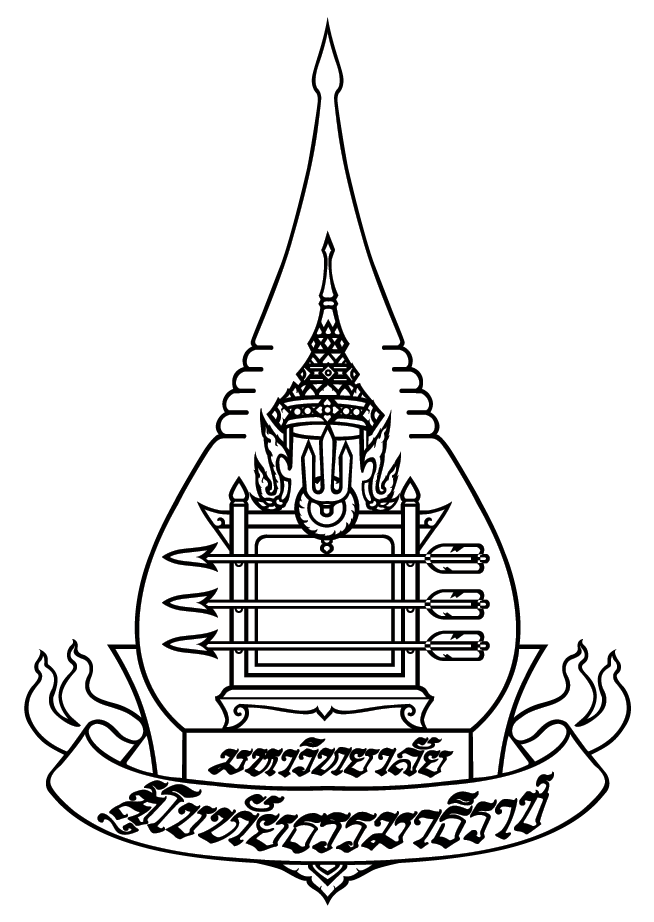 แบบรับเรื่องร้องเรียนจากผู้เข้าร่วมโครงการวิจัย หรือผู้ประสบเหตุที่อาจเกี่ยวข้อง หรือไม่เกี่ยวข้องกับโครงการวิจัยวันที่	เดือน			ปี	  .รหัสโครงการวิจัย				ชื่อโครงการวิจัย											ชื่อผู้วิจัย/ผู้ให้ข้อมูล										เรื่องที่ร้องเรียน																																																																																				สถานะผู้ร้องเรียน	ผู้เข้าร่วมโครงการวิจัย 		ผู้ปกครอง/ผู้แทนโดยชอบธรรม			อื่นๆ (ระบุ)											ลงชื่อ...........................................................................							(..........................................................)							          ผู้รับเรื่องร้องเรียน